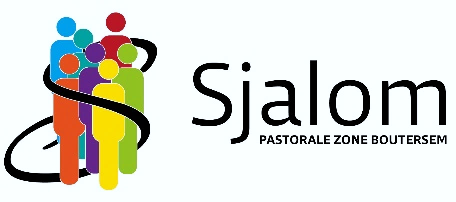 Inschrijving Eerste Communie 2019schrijft zich in voor de eerste communie in de pastorale zone Sjalom Boutersem.Gegevens ouders (NB. Adresgegevens enkel invullen indien verschillend van kind)CommunicantNaamVoornaamStraat + nrPostcode + GemeenteDatum geboorteDatum doopselParochie + gemeente VADERMOEDERNaamVoornaamStraat + nrPostcode + GemeenteTelefoonnummer e-mailTotaal aantal kinderen in het gezin